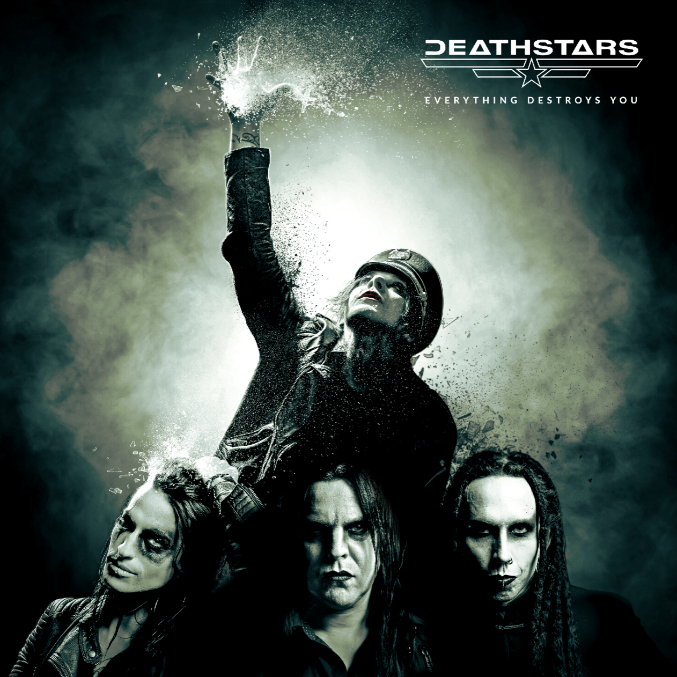 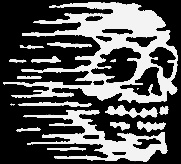 DEATHSTARS»Everything Destroys You«OUT: May 5th 2023Swedish industrial cult act DEATHSTARS finally return with their latest sonic output Everything Destroys You. Their first release in over eight years marks a long-awaited comeback with everything that is DEATHSTARS: adrenaline, bombast, sex & glam! Amplified anguish, destructive urban party nights, dystopia, and slick glamour - their diverse musical spectrum spans from electric, lightning-ridden highways of fun, action and adrenaline to darkness and jet-black humor.“The reason it’s been taking so long is that we simply wanted - and needed - a break after intense touring and so on, and on top of that the pandemic happened so tours were postponed and the release with them, so it feels fantastic to finally be able to present Everything Destroys You”, says Nightmare Industries.“This album is more of an outgoing piece and feels well calibrated when it comes to illustrating the band’s world for the last years”, Whiplasher adds.Well known for their high energy rock n roll-shows that simply scream “Scandinavian Deathglam”, the band went on to winning awards such as the highly respected HAMMER´s Golden Gods Award to doing arena tours with the likes of Rammstein and Korn as well as touring all over the world again and again. In over 20 years the Swedes have not only created their own legacy and worldwide following but inspired many other bands with their uniqueness and glamorous spell. Though the new release is progressive in its own enchanting way, it stays true to their vision and distinctiveness that is so charmingly and unmistakably DEATHSTARS.”Everything Destroys You is the face of the excesses of our nights of opulence in the city. We always write about our lives, and there’s no fiction, spirituality, or soul in the marrow of DEATHSTARS”, says Whiplasher. “It’s just the scarred city life in the raw.”The fifth DEATHSTARS album was produced by Nightmare Industries at Black Syndicate in Stockholm, Sweden, and was mixed and mastered by Jay Ruston (Stone Sour, Uriah Heep, Anthrax, Steel Panther, Fall Out Boy) in Los Angeles, USA.DISCOGRAPHY:Synthetic Generation (2003)Termination Bliss (2006)Night Electric Night (2009)The Greatest Hits of Earth (2011)The Perfect Cult (2014)Everything Destroys You (2023)Line up:DEATHSTARS online:Whiplasher Bernadotte - VocalsNightmare Industries - Guitars and KeysCat Casino - GuitarsSkinny Disco - Basswww.deathstars.netwww.facebook.com/deathstarswww.nuclearblast.de/deathstars